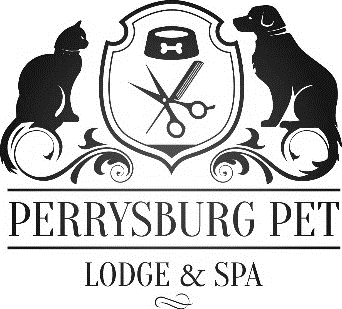 Dog Daycare ApplicationOwner InformationName ___________________________________________________________________________________                                                  Address _________________________________________________________________________________City, State, Zip ___________________________________________________________________________Email ____________________________________________________________________________________ *Would you like to be added to our email list for daycare/boarding updates and availability in the future?Yes _______   No ________    (this list is for our use only).                                                             Cell phone _________________________ Work phone _____________________________________Home phone ___________________________Additional people that can pick up your dog: __________________________________________________________________________________________Emergency Contact (other than your veterinarian or yourself)Name ___________________________________________________________________________________Address _________________________________________________________________________________Home phone_______________________________   Cell phone _________________________________Veterinary InformationClinic name ______________________________________________________________________________City, State, Zip  __________________________________________________________________________Phone _______________________________________ How did you hear about us? _______________________________________________________________Dog(s) Information:Dog Name ________________________________ (DOB) ____/____/____ M____F___ Age _________Breed_____________________________________ Color_____________Weight_______ Spay/Neuter Yes___ No____Shot record dates : Bordatella ___/___/___ Distemper ___/___/___ Rabies ___/___/___Yearly Heartworm test ____ Y____N If yes, what brand of preventative_________________Flea and Tick Medication ____ Y ____N If yes, what brand of preventative_______________Microchip _____Y _____N Chip # __________________HealthMedical history (illness, injury, surgery, skin conditions, etc.) ____________________________________________________________________________________________________________________________________________________________________________________Is boarding pet on medication? 	Yes	 No  Has he/she had all of today’s medication(s)? 	Yes 	No     Name of Medication:  _______________________________ Directions: _________________________Name of Medication:  _______________________________ Directions:  _________________________Has your dog had a problem with fleas? __________ When? ________________________________Allergies? _________________________________________________________________________________Any restrictions need to be placed on your dog’s activities or movements? ___________________________________________________________________________________________Does your dog have any sensitive areas on his/her body? ___________________________________________________________________________________________Does your dog have any food allergies/sensitivities?  What happens if they have some? ____________________________________________________________________________________________________________________________________________________________________________________________________________________________________________________________________________________BehaviorHas your dog ever: Jumped/climbed over a fence in a yard? _______________ How high? _______________________.Opened a door? _______________ Explain: __________________________________________________.Bitten a person or another dog? If yes, please explain: _____________________________________.____________________________________________________________________________________________.Exhibited aggressive behavior towards another dog?____________________________________________________________________________________________.Are there any types of dogs/ people that your dog dislikes or fears?____________________________________________________________________________________________.How does your dog react to puppies? ____________________________________________________________________________________________.Been in a fight or ever been attacked? If so, please describe what happened ___________________________________________________________________________________________.Has your dog ever shared his/her food or toys with other animals? ___________________________________________________________________________________________.Does your dog play with any toys? ______ If yes, what kinds of toys does your dog like and what games does he/she play? ____________________________________________________________.How is your dog with large dogs? ____________________ Small dogs? _________________________.Has your dog ever been to daycare before? __________If yes, when and where? ____________________________________________________________________________________.Has your dog ever had any formal obedience training? _______If yes, when and where? ____________________________________________________________________________________________.What commands does your dog know? ____________________________________________________.Is your dog crate trained? __________________________________________________________________.